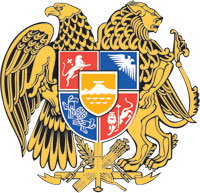 ՀԱՅԱՍՏԱՆԻ ՀԱՆՐԱՊԵՏՈՒԹՅԱՆ  ԿԱՌԱՎԱՐՈՒԹՅՈՒՆՈ  Ր  Ո  Շ  Ո Ւ  Մ29 սեպտեմբերի 2022 թվականի  N              - ԱՀԱՅԱՍՏԱՆԻ ՀԱՆՐԱՊԵՏՈՒԹՅԱՆ ԿԱՌԱՎԱՐՈՒԹՅԱՆ 2011 ԹՎԱԿԱՆԻ ՍԵՊՏԵՄԲԵՐԻ 8-Ի N 1273-Ա ՈՐՈՇՄԱՆ ՄԵՋ ԼՐԱՑՈՒՄ ԵՎ ՓՈՓՈԽՈՒԹՅՈՒՆ ԿԱՏԱՐԵԼՈՒ ՄԱՍԻՆ––––––––––––––––––––––––––––––––––––––––––––––––––––––––––––––––––––––Հիմք ընդունելով «Նորմատիվ իրավական ակտերի մասին» Հայաստանի Հանրապետության օրենքի 33-րդ և 34-րդ հոդվածները, Հայաստանի Հանրապետության կառավարության 2011 թվականի փետրվարի 17-ի N 304-Ն որոշմամբ հաստատված կարգի 5-րդ ու 6.2-րդ կետերը` Հայաստանի Հանրապետության կառավարությունը  ո ր ո շ ու մ է.1. Հայաստանի Հանրապետության կառավարության 2011 թվականի սեպտեմբերի 8-ի «Անհատույց օգտագործման իրավունքով տարածք ամրացնելու մասին» N 1273-Ա որոշման 1-ին կետը նշված «կիսանկուղային հարկից» բառերից հետո լրացնել  «79 200 000 ՀՀ դրամ շուկայական արժեքով» բառերով, իսկ «10» թիվը փոխարինել «15» թվով:2. Հայաստանի Հանրապետության տարածքային կառավարման և ենթակառուցվածքների նախարարության պետական գույքի կառավարման կոմիտեի նախագահին՝  սույն որոշումն ուժի մեջ մտնելուց հետո երկամսյա ժամկետում «Տերյան մշակութային կենտրոն» հասարակական կազմակերպության հետ կնքել 2012 թվականի մարտի 23-ին կնքված ոչ բնակելի տարածքի անհատույց օգտագործման թիվ 15/0012 պայմանագրում սույն որոշումից բխող փոփոխություններ կատարելու վերաբերյալ համաձայնագիր (այսուհետ՝ համաձայնագիր)՝ դրանում նախատեսելով, որ համաձայնագրի նոտարական վավերացման և համաձայնագրից ծագող գույքային իրավունքների պետական գրանցման ծախսերը ենթակա են իրականացման «Տերյան մշակութային կենտրոն» հասարակական կազմակերպության միջոցների հաշվին:        ՀԱՅԱՍՏԱՆԻ  ՀԱՆՐԱՊԵՏՈՒԹՅԱՆ         	          ՎԱՐՉԱՊԵՏ					          Ն. ՓԱՇԻՆՅԱՆԵրևան